Total number of marks: 16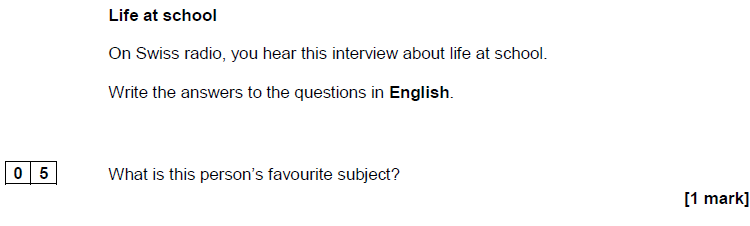 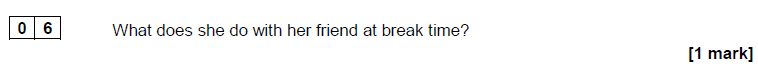 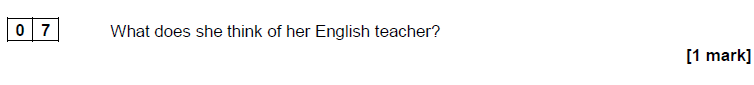 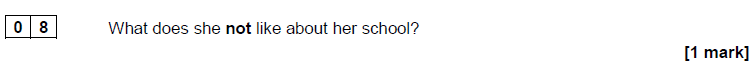 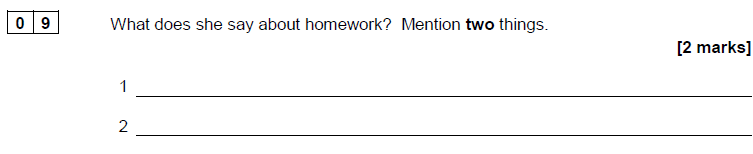 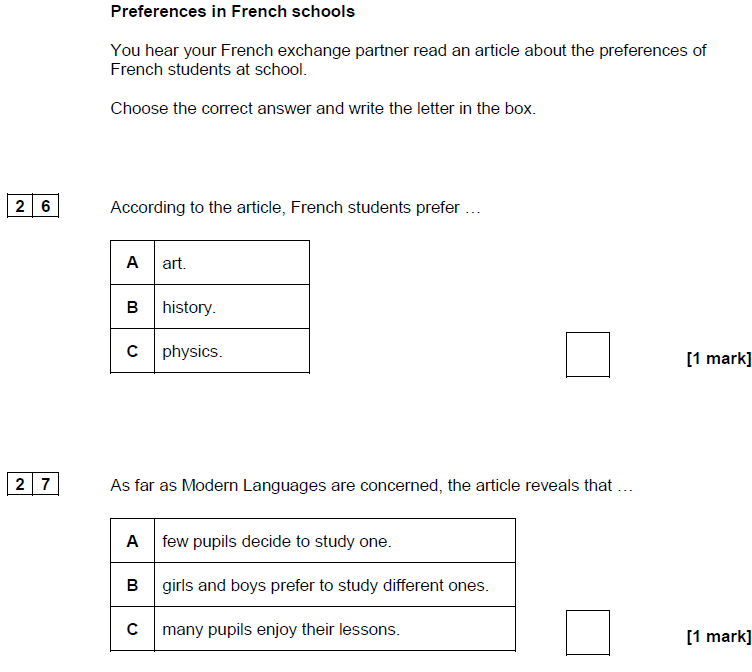 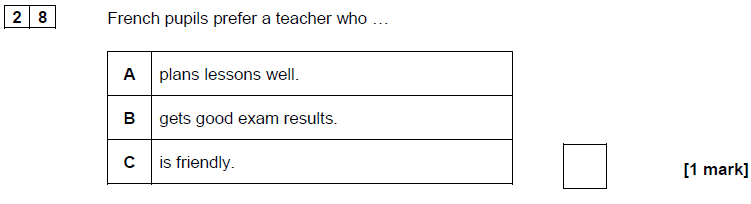 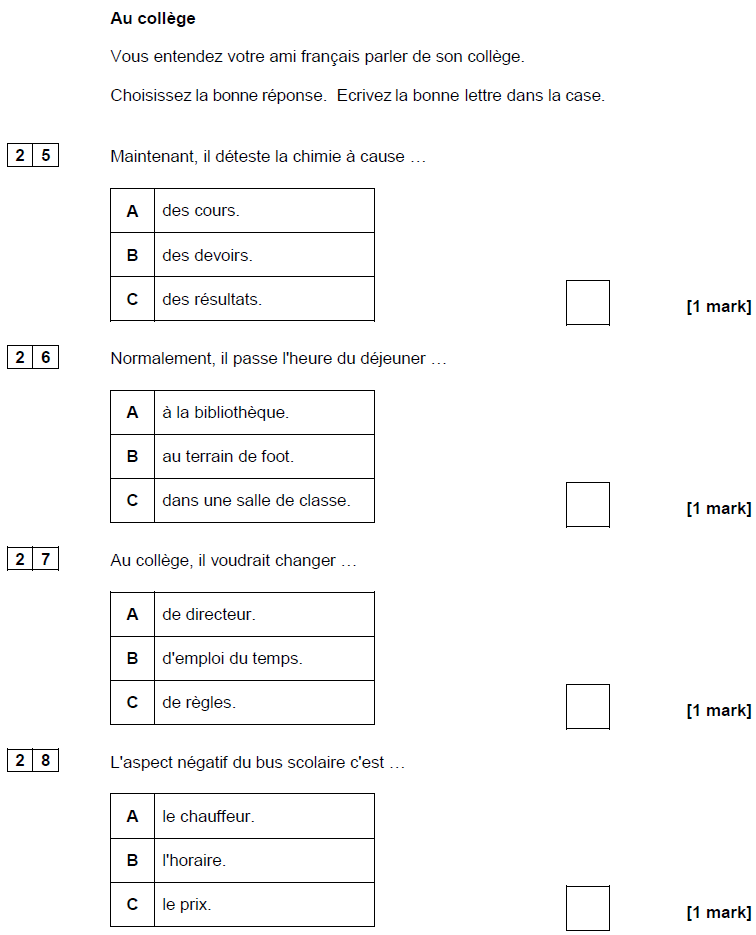 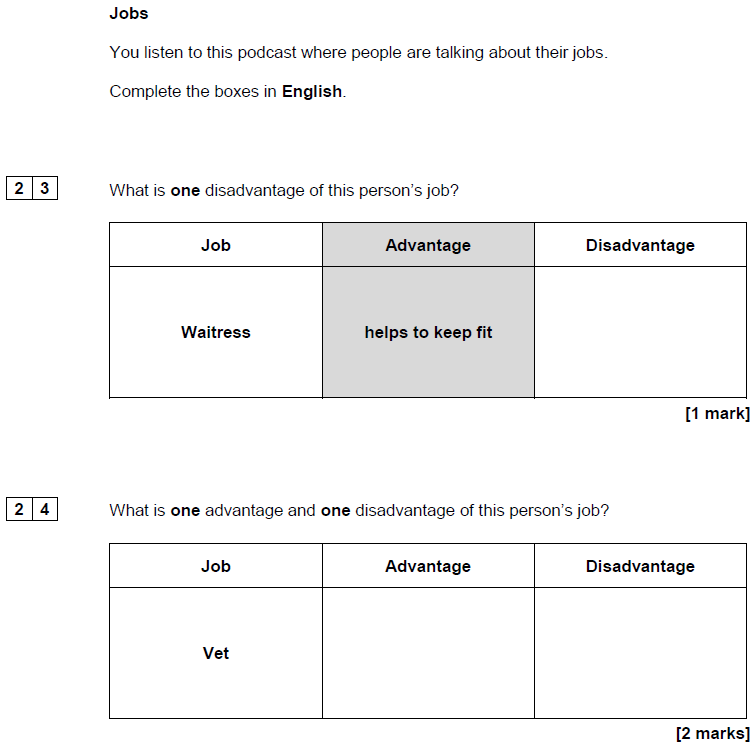 GCSEFRENCHListening Foundation Tier Theme 3 Current and future study and employmentVersion 0.1